Благотворительный проектакционерного общества «Атомстройэкспорт»  «Фито кафе - формирование здорового образа жизни воспитанников»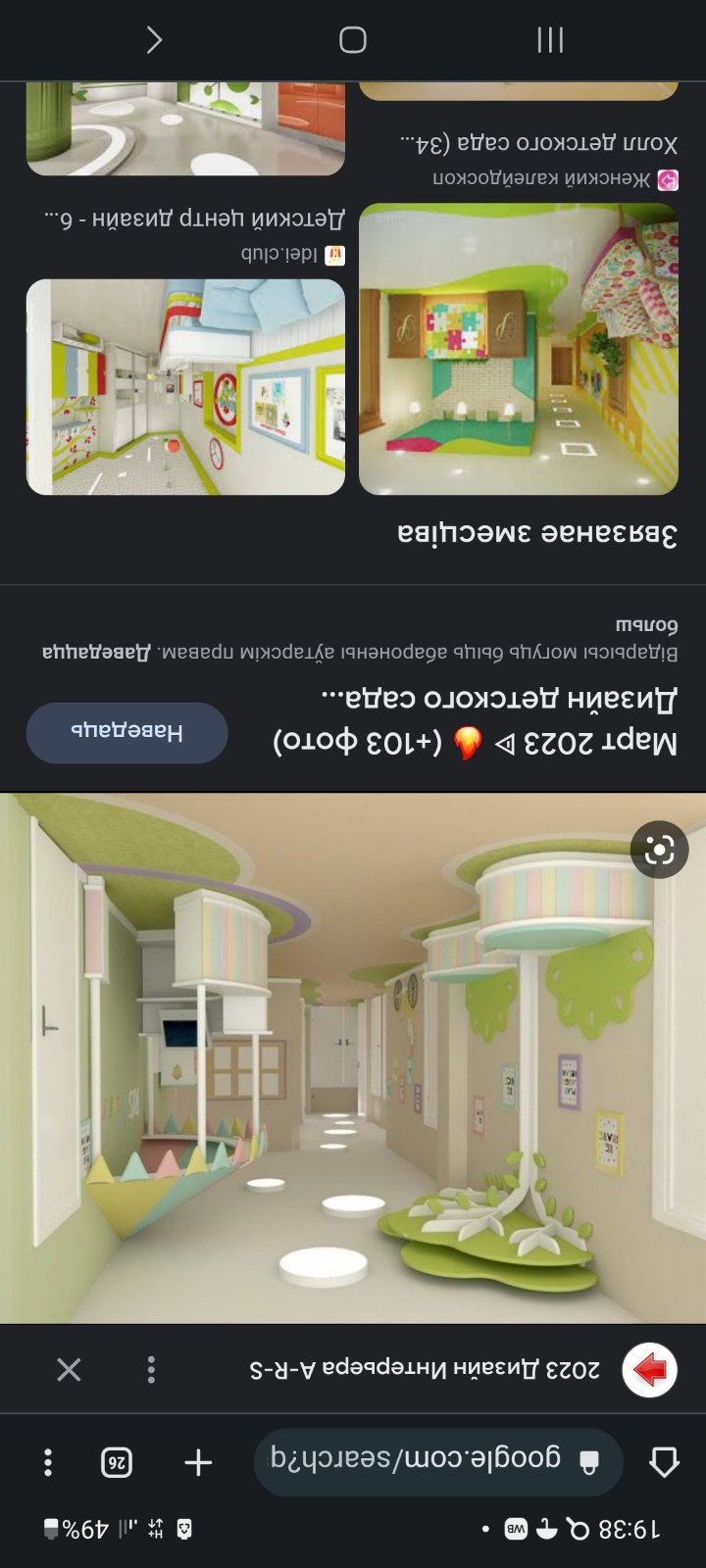 1.Наименование проекта: «Фито кафе»1.Наименование проекта: «Фито кафе»2. Срок реализации проекта: 12 месяцев2. Срок реализации проекта: 12 месяцев3. Организация-заявитель, предлагающая проект: Государственное учреждение образования «Детский сад№1 г. Островца»3. Организация-заявитель, предлагающая проект: Государственное учреждение образования «Детский сад№1 г. Островца»4. Цели проекта: создание образовательной среды, способствующей тому, чтобы каждый обучающийся вне зависимости от своих психофизических особенностей, учебных возможностей, склонностей мог реализовать себя как субъект собственной жизни, деятельности и общения.4. Цели проекта: создание образовательной среды, способствующей тому, чтобы каждый обучающийся вне зависимости от своих психофизических особенностей, учебных возможностей, склонностей мог реализовать себя как субъект собственной жизни, деятельности и общения.5. Задачи, планируемые к выполнению в рамках реализации проекта: - повысить экологическую грамотность;- использовать лекарственные растения в профилактике простудных заболеваний воспитанников;- улучшить познания природы;- формировать здоровый образ жизни воспитанников.5. Задачи, планируемые к выполнению в рамках реализации проекта: - повысить экологическую грамотность;- использовать лекарственные растения в профилактике простудных заболеваний воспитанников;- улучшить познания природы;- формировать здоровый образ жизни воспитанников.6. Целевая группа: воспитанники ГУО «Детский сад№1 г. Островца», дети дошкольного возраста г. Островца.6. Целевая группа: воспитанники ГУО «Детский сад№1 г. Островца», дети дошкольного возраста г. Островца.7. Краткое описание мероприятий в рамках проекта:закупка мебели для кафе;закупка аппаратов, посуды для приготовления кислородных коктейлей;заготовки лекарственных растений.7. Краткое описание мероприятий в рамках проекта:закупка мебели для кафе;закупка аппаратов, посуды для приготовления кислородных коктейлей;заготовки лекарственных растений.8. Общий объем финансирования (в долларах США): 1 2308. Общий объем финансирования (в долларах США): 1 230Источник финансированияОбъем финансирования (в долларах США)Средства донора1 230 8. Место реализации проекта (область/район, город): Гродненская область/Островецкий район, г. Островец.8. Место реализации проекта (область/район, город): Гродненская область/Островецкий район, г. Островец.9. Контактное лицо: Е.И.Игнатович, заведующий Государственного учреждение образования «Детский сад №1 г. Островца»+375 (29) 1962161, ignatovich-e@mail.ru9. Контактное лицо: Е.И.Игнатович, заведующий Государственного учреждение образования «Детский сад №1 г. Островца»+375 (29) 1962161, ignatovich-e@mail.ru